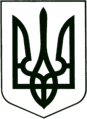 УКРАЇНА
МОГИЛІВ-ПОДІЛЬСЬКА МІСЬКА РАДА
ВІННИЦЬКОЇ ОБЛАСТІР І Ш Е Н Н Я  №405Про затвердження Положення                                                                               про відділ культури і туризму міської ради                                                                                                  у новій редакціїКеруючись ст.ст.11, 26, 54, 59  Закону України «Про місцеве самоврядування в Україні», ст. 133.4.1. Податкового кодексу України, -міська рада ВИРІШИЛА:Затвердити Положення про відділ культури і туризму міської ради у новій редакції згідно додатку.Вважати таким, що втратило чинність Положення про відділ культури і туризму міської ради, затверджене рішенням 12 сесії міської ради 7 скликання від 20.01.2017р. №371. Начальнику відділу культури і туризму міської ради Кулівар Г.А. здійснити заходи щодо реєстрації Положення згідно норм діючого законодавства.Надати дозвіл начальнику відділу культури і туризму міської ради Кулівар Г.А. на підписання Положення про відділ культури і туризму.Контроль за виконанням даного рішення покласти на заступника міського голови з питань діяльності виконавчих органів Кригана В.І. та на постійну комісію з питань освіти, культури, духовного відродження, молоді, спорту та засобів масової інформації (Горобець А.В.).           Міський голова                                                                    П. Бровко                                                                              Додаток                                                                              до рішення 13 сесії                                                                                   міської ради 7 скликання                                                                                             від 11.04.2017р. №405ПОЛОЖЕННЯпро відділ культури і туризму міської ради(нова редакція)2017 рік1. Загальні положення1.1. Відділ культури і туризму міської ради (далі - відділ) створено на підставі Закону України «Про місцеве самоврядування в Україні».1.2. Засновником відділу є Могилів-Подільська міська рада (надалі – Засновник).1.3. Відділ є структурним підрозділом Могилів-Подільської міської ради. Відділ має статус самостійності та визнано головним розпорядником коштів.1.4. Відділ у своїй діяльності підзвітний та підконтрольний Засновнику, міському голові і виконавчому комітету Засновника та підпорядкований заступнику міського голови з питань діяльності виконавчих органів. Безпосередній контроль за діяльністю відділу здійснює міський голова.1.5. Відділ  у своїй діяльності керується Конституцією України, законами України, актами Президента України та Кабінету Міністрів України, розпорядженнями міського голови, наказами Мінкультури, обласного управління культури, а також цим Положенням.1.6. Відділ є юридичною особою, має самостійний баланс, рахунки в органах Державного казначейства України, печатку з зображенням Державного Герба України і своїм найменуванням, штампи та бланк встановленого зразка та інші необхідні реквізити юридичної особи.1.7. Відділ утримується за рахунок коштів міського бюджету. Граничну чисельність, фонд оплати праці та витрати на утримання відділу затверджує Засновник за поданням міського голови.1.8. Доходи відділу використовуються виключно для фінансування видатків на утримання відділу, реалізації мети (цілей, завдань) та напрямків діяльності, визначених цим Положенням.1.9. Забороняється розподіляти отримані доходи (прибутки) відділу або їх частини серед засновників (учасників), членів організації, працівників (крім оплати їх праці, нарахування єдиного соціального внеску), членів органів управління та інших пов’язаних з ними осіб.1.10. Відділ є неприбутковою установою. 1.11. Працівники відділу є посадовими особами місцевого самоврядування. На працівників відділу поширюється дія Закону України «Про службу в органах місцевого самоврядування.1.12.   Працівники відділу  призначаються на посаду за розпорядженням міського голови.1.13. Положення про відділ затверджується міським головою.1.14. Повна назва: відділ культури і туризму міської ради.                                                        Коротка назва: відділ культури і туризму.                                                                                   Юридична адреса:  24000, Вінницька область, м. Могилів-Подільський, площа Шевченка, 6/16. 2. Основними завданнями відділу є:2.1. Забезпечення на території міста реалізації державної політики у сфері культури і туризму, національної музейної політики, а також розвитку туристичної індустрії.2.2. Здійснення відповідно до законодавства контролю у сфері музейної та бібліотечної справи.2.3. Забезпечення реалізації прав громадян на свободу літературної і художньої творчості, вільного розвитку культурно-мистецьких процесів, доступності усіх видів культурних послуг і культурної діяльності для кожного громадянина.2.4. Розроблення та здійснення заходів щодо забезпечення умов для відродження і розвитку культури української нації, культурної самобутності корінних народів і національних меншин.2.5. Сприяння захисту прав і законних інтересів вітчизняних творчих працівників та їх спілок, а також закладів, підприємств і організацій туристичної та культурно-мистецької сфери, що діють на території міста.2.6. Створення умов для розвитку соціальної та ринкової інфраструктури у сфері культури, внутрішнього, міжнародного та іноземного туризму, проведення екскурсійної діяльності, організація її матеріально-технічного забезпечення.2.7. Забезпечення раціонального використання та збереження туристичних ресурсів, природного та історико-культурного середовища на відповідній території.3. Відділ відповідно до покладених на нього завдань:3.1. Створює умови для розвитку професійного музичного, театрального, хореографічного, циркового, образотворчого мистецтва, кіномистецтва, фотомистецтва, народної творчості, культурного дозвілля населення, сприяє формуванню репертуару театрів, кінотеатрів, концертних організацій і мистецьких колективів, комплектуванню фондів музеїв, Будинку народної творчості, бібліотек.3.2. Готує пропозиції до проектів програм соціально-економічного розвитку міста.3.3. Сприяє органам місцевого самоврядування у вирішенні питань соціально-культурного розвитку міста, музеїв, бібліотечних, клубних закладів.3.4. Готує пропозиції щодо створення сприятливих умов для розвитку інфраструктури туризму, заохочення благодійництва в культурно-мистецькій сфері і подає їх на розгляд міській ради, міському голові.3.5. Надає організаційно-методичну допомогу закладам, підприємствам і організаціям культурно-мистецької сфери.3.6. Проводить міжнародні, всеукраїнські, обласні фестивалі, міські заходи, конкурси, огляди професійного мистецтва і самодіяльної народної творчості, виставки творів образотворчого та декоративно-ужиткового мистецтва.3.7. Сприяє збереженню та відтворенню історичного середовища міста, відродженню осередків традиційної народної творчості, художніх промислів і ремесел.3.8. Створює сприятливі умови для утвердження української мови в суспільному житті, збереження і розвитку етнічної, мовної і культурної самобутності національних меншин.3.9. Організовує підготовку, перепідготовку та підвищення кваліфікації кадрів працівників закладів культури.3.10. Сприяє розвитку мережі та зміцненню матеріально-технічної бази закладів культури, мистецької освіти, початкових спеціалізованих мистецьких навчальних закладів.3.11. Вживає заходів для зміцнення міжнародних і міжрегіональних культурних зв'язків відповідно до законодавства.3.12. Сприяє роботі творчих спілок, національно-культурних товариств, інших громадських організацій.3.13. Здійснює контроль за дотриманням фінансової дисципліни в підпорядкованих закладах галузі культури міста.3.14. Подає в установленому порядку пропозиції щодо відзначення працівників закладів, підприємств і організацій туристичної, культурно-мистецької сфери державними нагородами та почесними відзнаками, застосовує згідно із законодавством інші форми морального і матеріального заохочення працівників за досягнення у творчій, педагогічній, культурно-освітній та виробничій діяльності.3.15. Сприяє забезпеченню соціального захисту працівників закладів, підприємств і організацій туристичної, культурно-мистецької сфери.3.16. Бере участь в організації та проведенні міжнародних, всеукраїнських, регіональних мистецьких фестивалів і конкурсів, оглядів народної творчості, інших культурно-мистецьких заходів, виставок-продажів, методичних і науково-практичних семінарів, конференцій.3.17. Являється головним розпорядником коштів  підвідомчих установ.3.18. Проводить комплексний аналіз і прогнозування розвитку культурно-мистецької та туристичної сфери в місті.3.19. Проводить інформаційну та видавничу діяльність з питань культури та туризму.3.20. Координує роботу  підприємств, установ, організацій та фізичних осіб, спрямовану на створення матеріально-технічної бази для розміщення, харчування, транспортного, торговельного, медичного, культурного обслуговування туристів.3.21. Забезпечує контроль за додержанням правил охорони в закладах культури.3.22. Забезпечує ефективне використання бюджетних коштів, вносить пропозиції при формуванні бюджету міста щодо обсягів бюджетного фінансування закладів культури міста.3.23. Виконує інші функції, що випливають з покладених на нього завдань та наданих додаткових повноважень міською радою.4. Відділ має право:4.1. Залучати спеціалістів інших структурних підрозділів міської ради, підприємств, установ, організацій  для розгляду питань, що належать до його компетенції.4.2. Одержувати в установленому порядку від інших структурних підрозділів міської ради підприємств, установ і організацій усіх форм власності документи та інші матеріали, необхідні для виконання покладених на нього завдань. 4.3. Скликати в установленому порядку наради з питань, що належать до його компетенції.4.4. Брати участь у роботі консультативних, дорадчих та інших допоміжних органів, утворених за рішенням засновника.4.5. Контролювати дотримання чинного законодавства в міських закладах культури, проводити перевірки їх основної та фінансово-господарської діяльності, вживати відповідні адміністративні заходи за наслідками перевірки, інформувати про здійснену роботу міську раду, міського голову, його заступників.4.6. Укладати в установленому порядку угоди про співробітництво. 5. Відділ під час виконання покладених на нього завдань взаємодіє з іншими структурними підрозділами міської ради, а також з підприємствами, установами, організаціями, громадянами та їх об'єднаннями.6. Відділ очолює начальник, який призначається на посаду за розпорядженням  міського голови, відповідно до закону «Про службу  в органах місцевого самоврядування» на конкурсній основі та підпорядковується заступнику міського голови з питань діяльності виконавчих органів відповідно до розподілу обов’язків.7. З посади начальник відділу може бути звільнений за розпорядженням міського голови, у відповідності з діючим законодавством за порушення вимог Закону України «Про службу в органах місцевого самоврядування», «Про боротьбу з корупцією» та невиконання своїх посадових обов’язків.8. Особа, яка призначається на посаду начальника відділу повинна мати вищу освіту, стаж керівної роботи не менше 3(три) роки та вільно володіти державною мовою. 9. Посадова інструкція начальника відділу затверджується міським головою.10. Начальник відділу:10.1. Здійснює керівництво діяльністю відділу, централізованої бухгалтерії відділу, координує роботу закладів культури, підпорядкованих відділу, несе персональну відповідальність за виконання покладених на відділ завдань і здійснення ним своїх функцій перед міською радою, міським головою, в межах наданих йому повноважень, встановлює ступінь відповідальності керівників закладів культури.10.2. Діє без доручення від імені відділу, представляє його в усіх установах та організаціях.10.3. Видає у межах своїх повноважень накази та контролює їх виконання.10.4. Укладає договори, угоди, видає доручення, відкриває в установах банку розрахункові рахунки, реєстраційні рахунки в державному казначействі.10.5. Розпоряджається коштами в межах затвердженого кошторису витрат на утримання міських закладів культури.10.6. Призначає на посаду і звільнення з посади керівників та працівників закладів культури комунальної власності, якщо інше не передбачено Положенням або Статутом цих закладів. 10.7. Зупиняє, скасовує дію наказів керівників міських закладів культури, що знаходяться в комунальній власності, якщо вони суперечать законодавству або видані з перевищенням повноважень.11. Накази начальника відділу, видані з порушенням законодавства або перевищенням повноважень, можуть бути скасовані міським головою або в судовому порядку.12. Для погодження вирішення питань, що належать до компетенції начальника відділу, у відділі створюється рада відділу культури у складі начальника відділу (голови ради), головного спеціаліста відділу, керівників закладів і організацій культурно-мистецької сфери, провідних діячів культури та мистецтва, представників творчих спілок та інших структурних підрозділів міської ради та виконкому. 12.1.  Положення про раду відділу культури (регламент роботи) затверджується начальником відділу культури. 12.2. Склад ради затверджується начальником відділу. Рішення ради проводяться в життя наказами начальника відділу. 13. Звітність та контроль:13.1. Оперативний бухгалтерський та статистичний облік та звітність здійснюється відділом в порядку, встановленому діючим законодавством України та подається у відповідні органи.13.2. Про свою роботу відділ звітує перед Засновником та його виконавчими органами щорічно.13.3. Контроль за діяльністю відділу здійснюється Засновником, його уповноваженими органами в межах власних повноважень відповідно до законодавства та цього Положення.14. Реорганізація та ліквідація:14.1. Реорганізація (злиття, приєднання, поділ, виділення, перетворення) та ліквідація відділу здійснюється за рішенням Засновника, суду чи господарського суду в порядку, встановленому чинним законодавством України.14.2. В разі припинення юридичної особи (у результаті її ліквідації, злиття, поділу, приєднання або перетворення) активи відділу передаються одній або кільком неприбутковим організаціям відповідного виду або зараховуються до доходу бюджету.15. Припинення діяльності, ліквідація, реорганізація відділу здійснюється за рішенням міської ради відповідно до чинного законодавства.     Секретар міської ради                                                            М. ГоцулякВід 11.04.2017р.13 сесії7 скликання